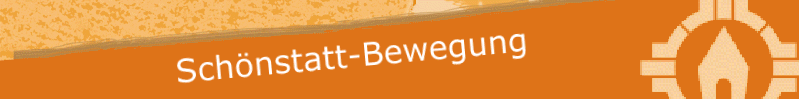 Name:  	________________________________________Telefon:	________________________________________E-Mail:	________________________________________1. Bitte machen sie ein Kreuz in jene Felder, welche die Zeiten angeben, an denen sie am Stand mithelfen könnten: 2. Wie oft sind sie maximal bereit, an einem Tag zu helfen? Tragen sie bitte die Anzahl ein:3. Wo würden sie gerne mithelfen? Bitte (gerne mehrfach) ankreuzen. Cafeteria & Praktisches	 Gespräche  	 Aufbau am Mi 4. Wir möchten in jeder Schicht eine ausgewogene Mischung der Generationen einteilen. Zu welcher Generation zählen sie sich? Jugend 	 junge Erwachsene 	 mittlere Generation (bis ~50)     Generation bis ~67    Generation ab ~675. Was sie uns sonst noch mitteilen möchten:Do, 26.5.Fr, 27.5.Sa, 28.5.10:30-13:0012:30-15:0014:30-17:0016:30-19:00DonnerstagFreitagSamstagAnzahl der Schichten